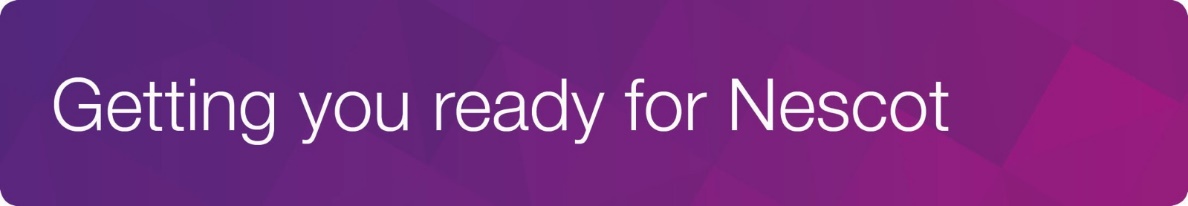 Sport Components of FitnessWhen designing fitness plans, it is essential we know the different components of fitness. Having a good understanding of these will enable us to plan specific training methods to reach our goals.Task 1Draw a line to the correct principle of training and match the definition.Task 2 (A)From the list of fitness components, you are now required to select three that you feel are the most important in a chosen sport.Chosen Sport:…………………………………………………………………………………………………………………….Identify the three most important components of fitness:Task 2 (B)Explain why your chosen three components are the most important for the sport of your choice (discuss when and how you may use the component of fitness during competition, giving examples):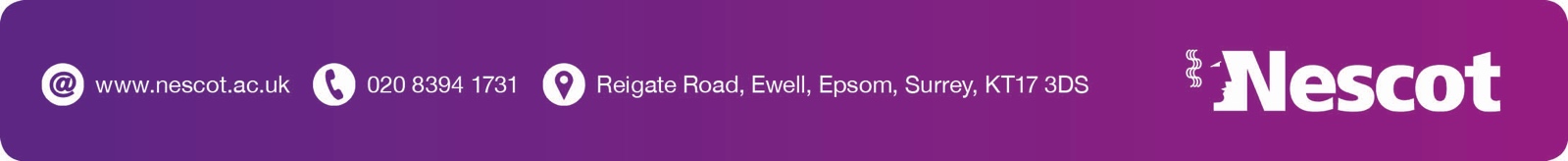 FlexibilityAbility to repeat a series of muscle contractions without fatiguing.SpeedThe ability to exercise continuously for extended periods without tiring.StrengthThe range of motion in a joint or group of joints or the ability to move joints effectively through a complete range of motionPowerAbility to carry out work against a resistanceMuscular EnduranceAbility to exert a maximal force in as short a time as possible, as in accelerating, jumping and throwing implements.Aerobic EnduranceThe ability to move quickly across the ground or move limbs rapidly to grab or throw.